Công thức tính lãi képTính lãi đơn, tính lãi kép là các bài toán khá mới mẻ đối với các em học sinh THPT. Trong bài viết này Vndoc xin được gửi tới các bạn đọc công thức tính lãi đơn, công thức tính lãi kép và một số bài tập áp dụng cách tính lãi đơn, lãi kép. Mời các bạn cùng tham khảo.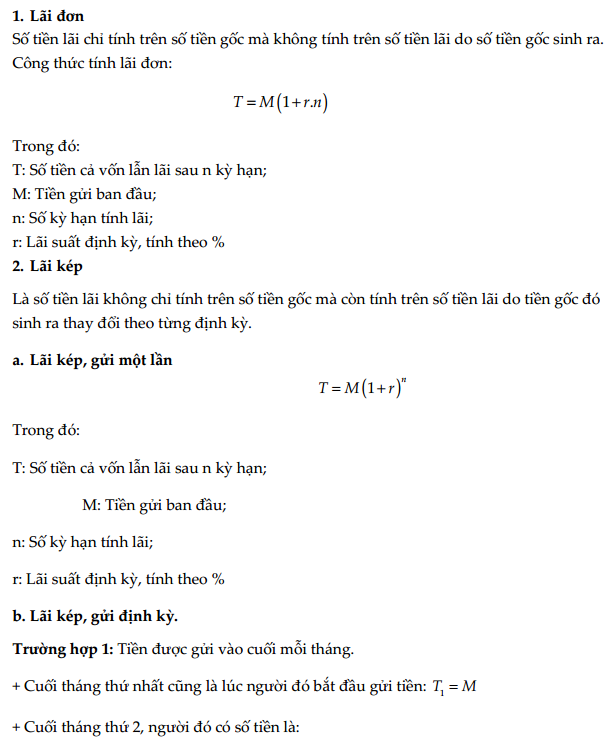 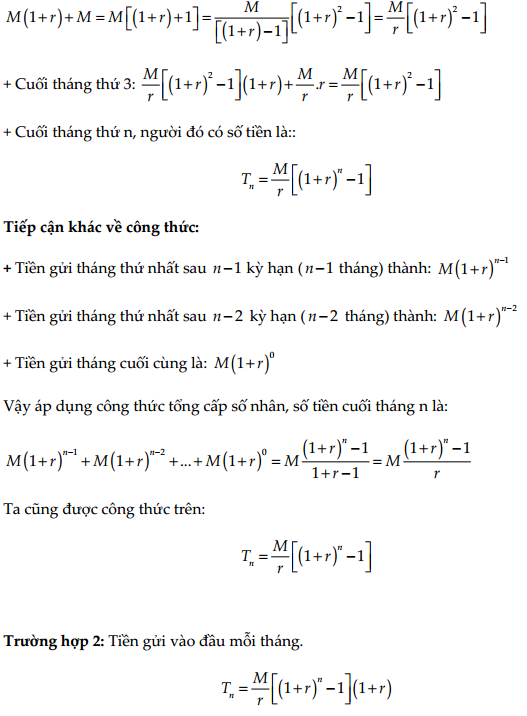 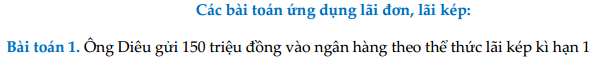 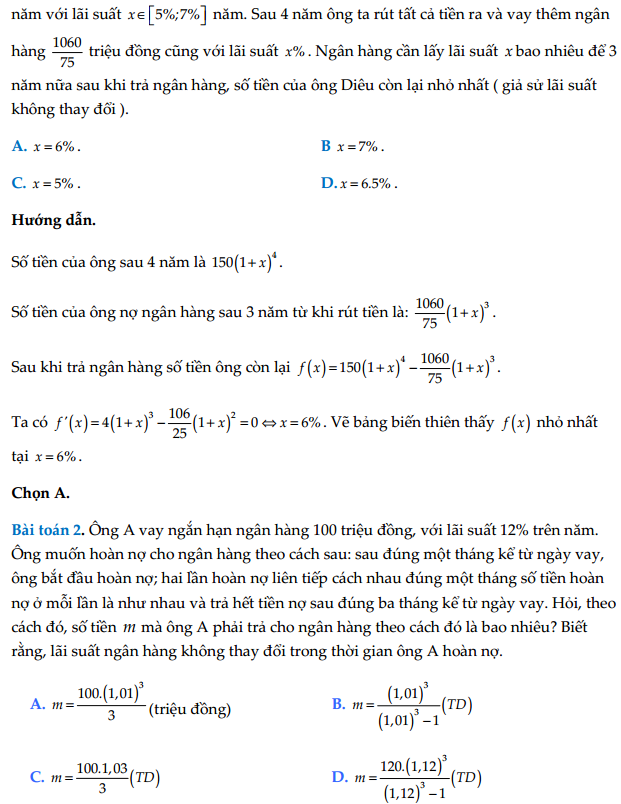 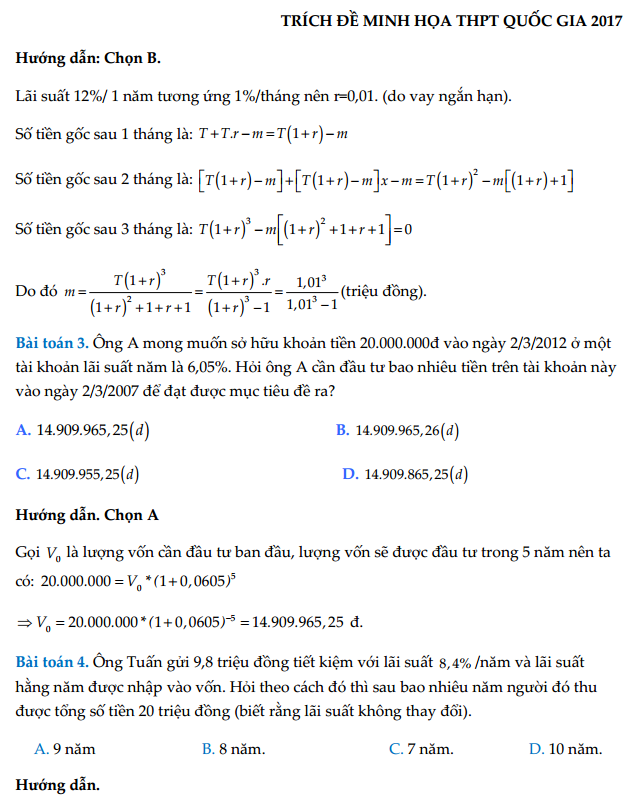 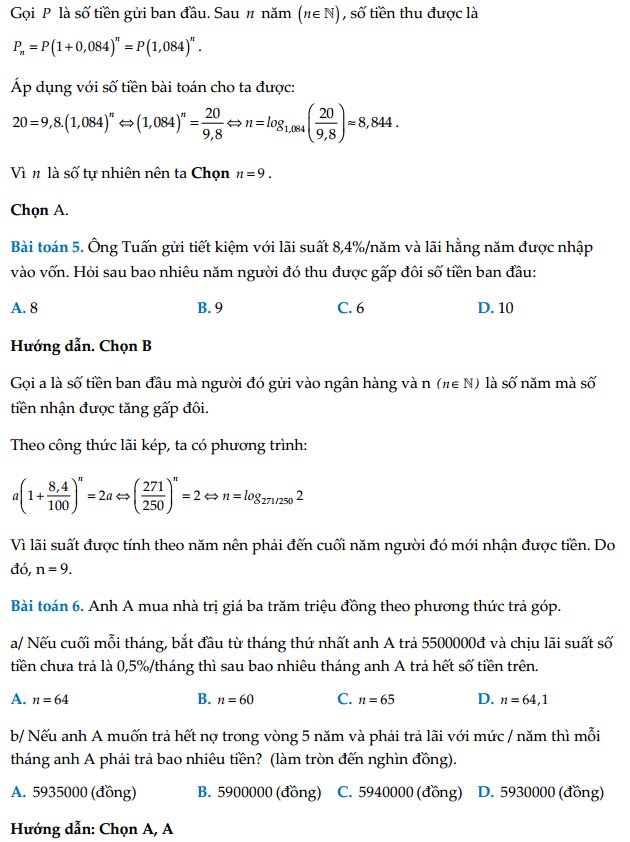 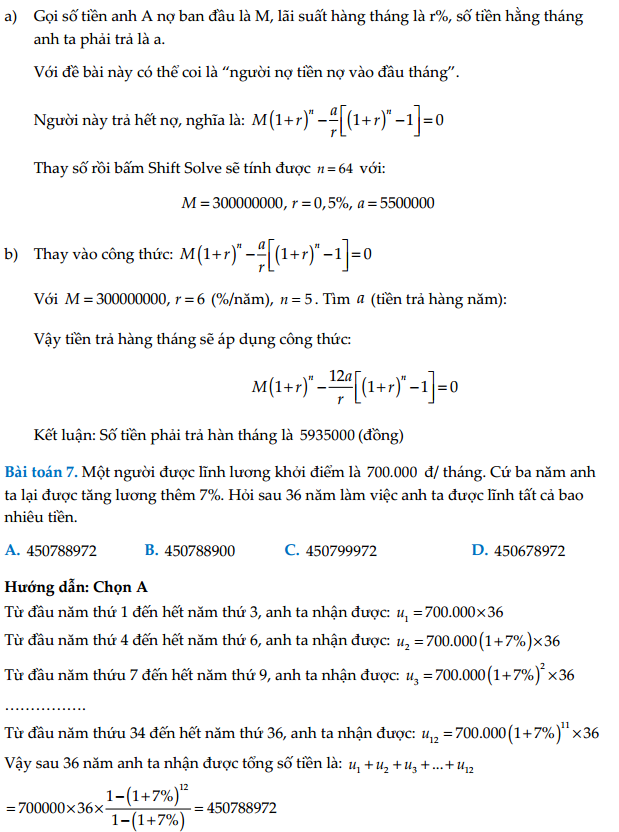 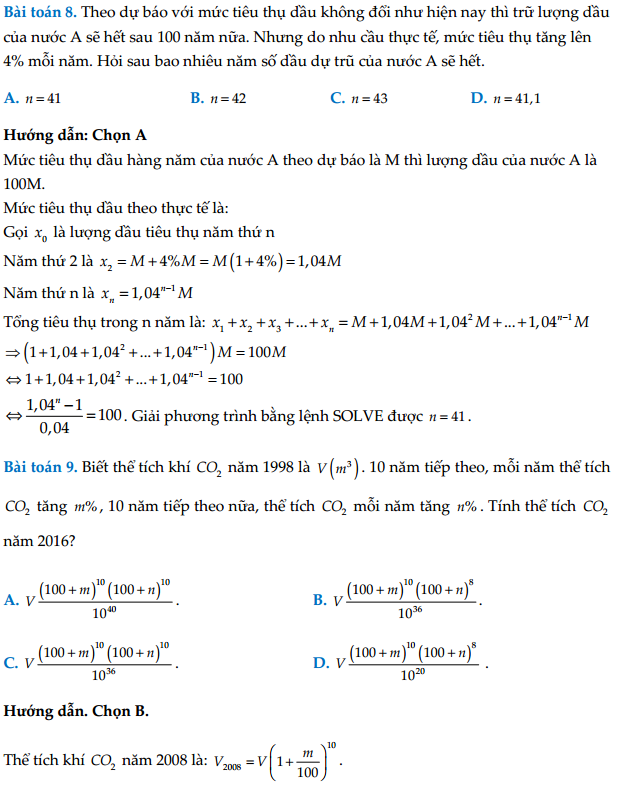 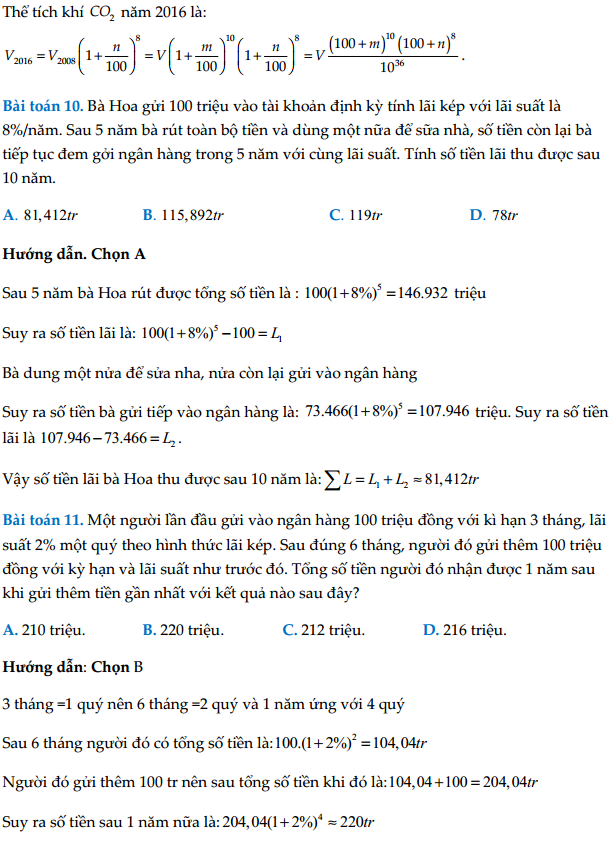 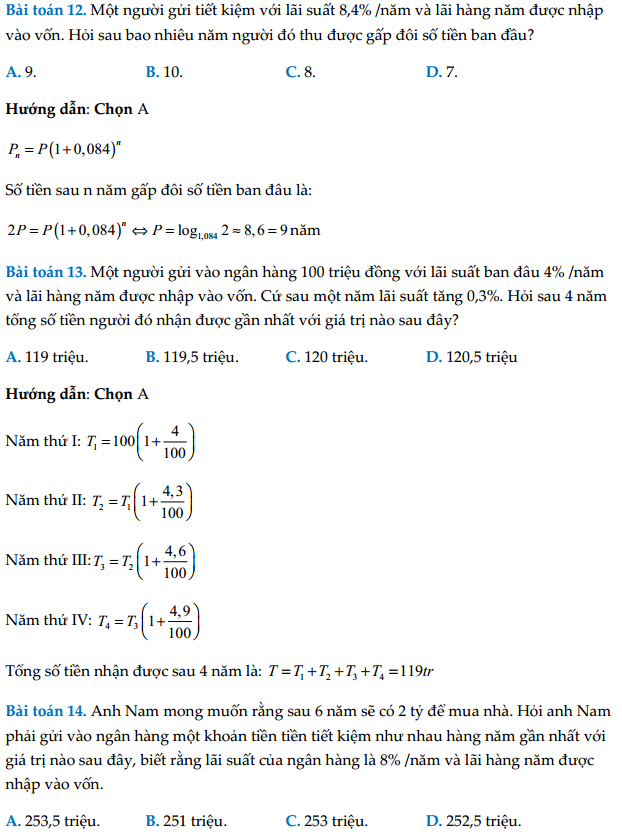 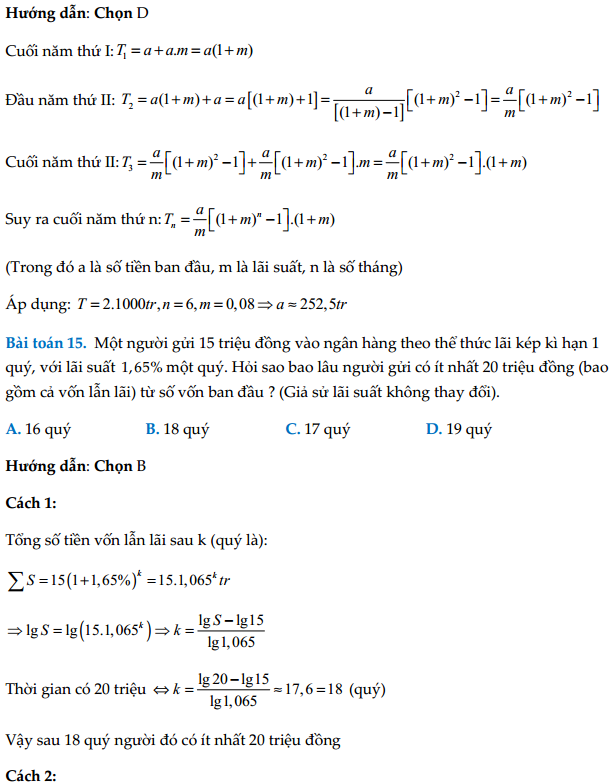 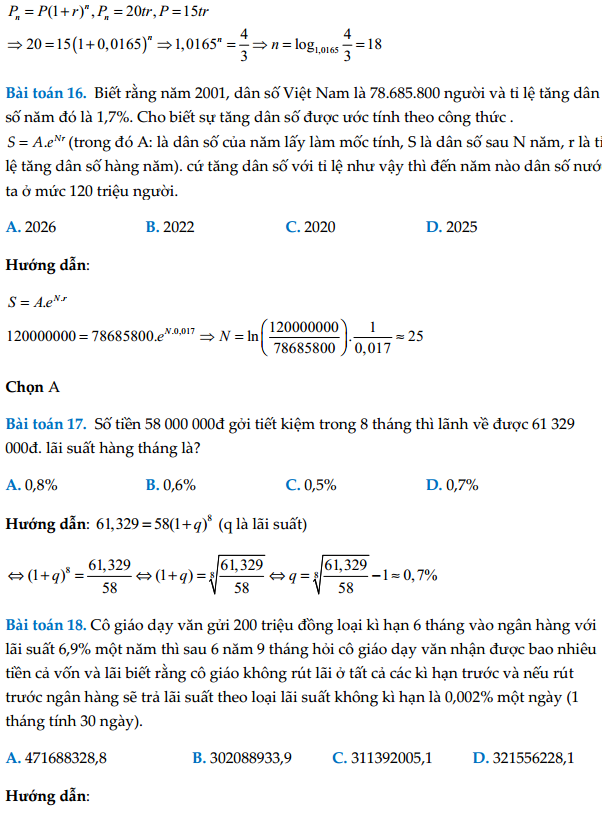 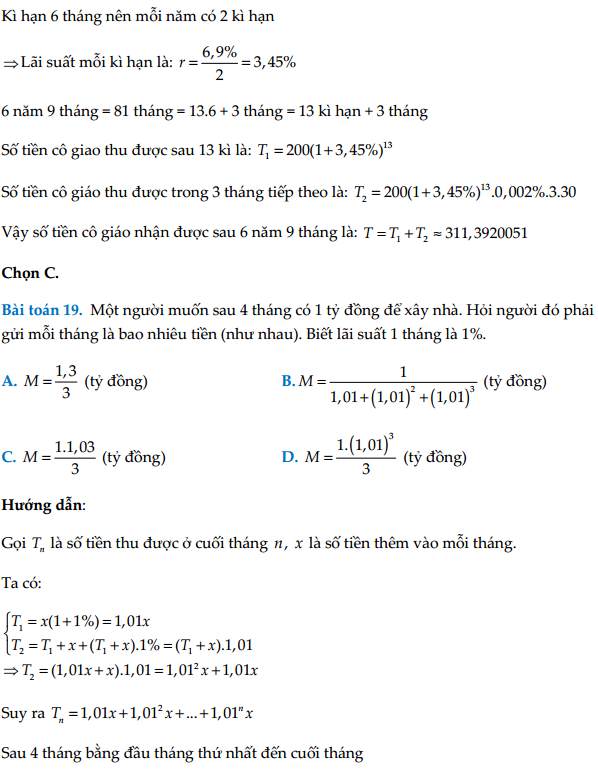 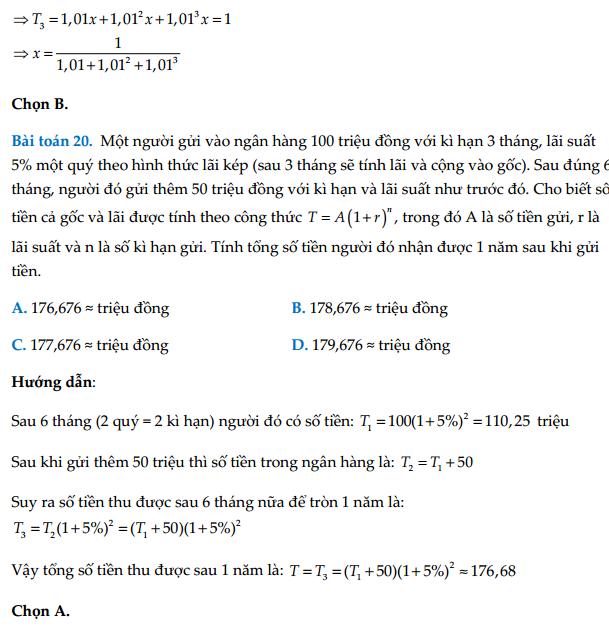 Mời các bạn tham khảo thêm: https://vndoc.com/hoc-tap